Международная выставка «Продукты питания, ингредиенты и технологии производства - UzFood 2021»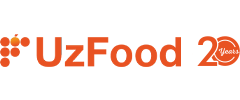 Приглашаем к участию в экспозиции белорусских производителей Made in Belarus на   20-й юбилейной международной выставке «Продукты питания, ингредиенты и технологии производства - UzFood 2021», 28 — 30 апреля 2021, г. Ташкент, УзбекистанUzFood является главным событием в секторе пищевой промышленности и продуктов питания. Ежегодно в выставке принимают участие ведущие производители, поставщики и дистрибьюторы пищевой отрасли, представляя узбекистанский и мировой продовольственные рынки.

Выставку ежегодно посещают руководители ведущих компаний отрасли, импортёры и дистрибьюторы. Им предоставляется возможность ознакомиться с широким выбором продукции и оборудования, найти партнёров.

UzFood 2021 это:
2500 кв. метров - площадь стендов
208 компаний-участников из 25 стран
8517 посетителей профессионалов из регионов Узбекистана и 17 стран мира ПРОГРАММА ЭКСПОЗИЦИИ Семинар с участием бизнес-ассоциаций и ключевых импортёров УзбекистанаСеминар с участием бизнес-ассоциаций и ключевых импортёров УзбекистанаПосещение крупнейших производственных площадок и торговых сетей УзбекистанаРитейл-центр - специализированная площадка для встреч производителей продуктов питания с закупщиками, ритейлерами и дистрибьюторами